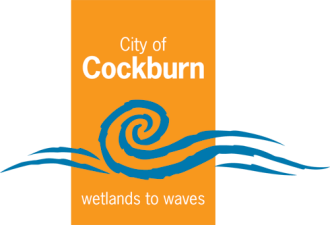 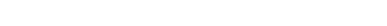 * fee payable to the instructorIf you love playing cards, this game’s for you!Art GroupWork on your own art and enjoy great companyBelly DancingEnjoy the rhythm and music of belly danceBingoEyes down at 1.15pmCards: Bridge, Bolivia, CanastaJoin the Bridge or Bolivia group for a casual gameCarers Support GroupMeet with other carers and share your storiesCaring and Sharing CraftBring your own craft and share craft ideasCarpet BowlsBowls is something anyone would enjoyChoir (social)Join in for a social singalongChess GroupCome along and join in a social game of chessChina PaintingCreate your own personal items with China PaintingDance FitnessPerfect for active older adults who are looking for a modified dance fitness classDartsCome along for a social game. Teams allocated on dayFit for LifeCircuit-based exercise classFriendship GroupCreate social connects that last a lifetimeChinese tile game, great for mental agilityMeditationMeditation help’s with physical and mental healthPaper CraftBring your own card making project or you can join inPilatesDevelops your core strength and aids in balance and general wellnessProgressive WhistWhist is a classic English trick-taking card gameQuiz GroupJoin our quiz masters for a bit of general knowledge funScrabbleJoin in the fun with the traditional game of wordsSit and SewBring your own project and share ideas and tipsSlimmer FriendsSupportive group to assist you to reach your weight goalsSocial Dance GroupHave fun and enjoy many styles of ballroom dancing. No partner requiredStrictly Ballroom Partner dance Table TennisSocial game which keeps you activeTech Savvy Seniors GroupSocial group offering support and guidanceTravel GroupSocial group that travels together. Open to all membersWriters ClubEnjoy learning how to write out your storiesYogaGreat for balance, strength and mobility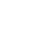 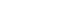 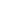 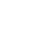 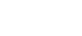 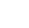 If you are experiencing financial hardship please see the Centre Coordinator for a confidential discussionRoomStartFinishActivityCostMONDAYMain Hall8.50amto9.50amDance Fitness$5.50MONDAYActivity Room9.30amtomiddayCaring and Sharing Craft GroupFreeMONDAYComputer Room9.30amto11.45amPaper Craft* (unavailable school hols)$3.00*MONDAYMain Hall10.00amtomiddayCarpet BowlsFreeWet Craft Room11.00amto1.00pmWriters Group (fortnightly)FreeMain Hall1.15pmto3.30pmTable TennisFreeMain Hall8.45amto9.30amFit for Life Level 1$5.50Activity Room9.00amto2.00pmSit and SewFreeDining Room9.15amto11.15amDartsFreeTUESDAYMain Hall9.30amto10.30amFit for Life Level 1$5.50TUESDAYActivity Room10.00amtomiddayFriendship GroupFreeTUESDAYComputer Room10.00amto3.30pmScrabbleFreeTUESDAYMain Hall10.30amto11.30amFit for Life Level 2$5.50Main Hall11.30amto12.30pmYoga$5.50Wet Craft Roommiddayto2.00pmCarers Group (last Tuesday)FreeActivity Roommiddayto4.00pm500 Card ClubFreeWet Craft Room9.00amto11.30amArt GroupFreeActivity Room9.00amto10.30amTravel Group (3rd Wednesday)FreeMain Hall9.15amto10.15amYoga$5.50WEDNESDAYMain Hall10.30amto11.30amBelly Dancing$5.50WEDNESDAYComputer Room10.30amtomiddaySocial ChoirFreeWEDNESDAYMain Hall11.30amto12.30pmPilates$5.50WEDNESDAYWet Craft Room12.45amto3.45pmChina PaintingFreeWEDNESDAYMain Hall1.00pmto2.00pmStrictly BallroomFreeComputer Roommiddayto4.00pmBridgeFreeActivity Room1.00pmto4.00pmBolivia (Canasta)FreeMain Hall2.00pmto4.30pmSocial Dance GroupFreeTHURSDAYActivity Room8.30amto10.30amChess GroupFreeTHURSDAYMain Hall9.00amto10.00amDance Fitness$5.50THURSDAYComputer Room9.30amto11.45pmPaper Craft* (unavailable school hols)$3.00*THURSDAYMain Hall10.15amto11.15amMeditation$6.00THURSDAYDining Room10.30amto12.30pmTech Savvy Seniors GroupFreeTHURSDAYMain Hall1.00pmto3.00pmCarpet BowlsFreeTHURSDAYActivity Room12.30pmto4.00pmProgressive Whist*$2.00*Computer Room8.45amto9.15amSlimmer Friends*$2.00*Main Hall8.45amto9.30amFit for Life Level 1$5.50Wet Craft Room9.00amto11.30amArt GroupFreeDining Room9.15amto11.15amDartsFreeFRIDAYMain Hall9.30amto10.30amFit for Life Level 1$5.50FRIDAYActivity Room9.30amtomiddayCaring and Sharing Craft GroupFreeFRIDAYComputer Room9.45amto12.30pmMahjong (Beg & Adv)FreeFRIDAYMain Hall10.30amto11.30amFit for Life Level 2$5.50Dining Room1.00pmto3.00pmTable TennisFreeActivity Room1.00pmto3.00pmQuiz (2nd Friday)FreeMain Hall1.00pmto4.00pmBingo (3rd Friday)*$7.50*